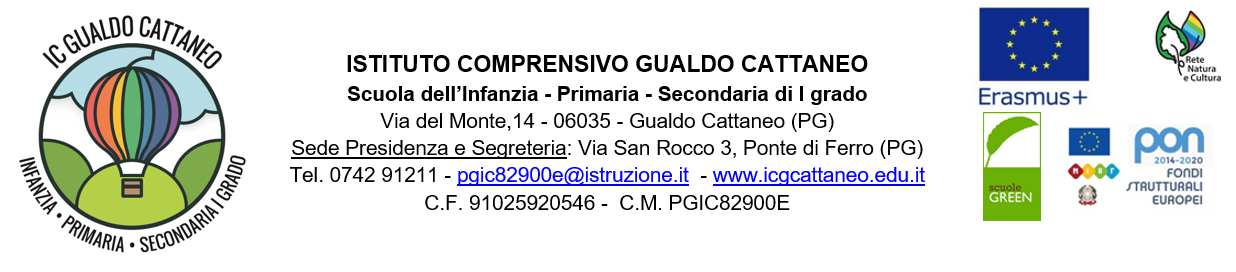 SCHEDA DI VALUTAZIONE E ORIENTAMENTO PER LA SCUOLA PRIMARIASCUOLA DELL’INFANZIA ______________________ Sezione_____ Anno Scolastico _______________ DATI ANAGRAFICI Cognome e nome _______________________________________ Luogo e data di nascita ___________________________________ Se straniero, è in Italia da _________________________________ ISCRIZIONE E FREQUENZA INFORMAZIONI SULL’ALUNNO/A Partecipazione della famigliaSistematica___               Saltuaria __             Assente___ ANNOTAZIONI ______________________________________________________________________ ___________________________________________________________________________________ ____________________________________________________________________________________VALUTAZIONE GLOBALEGualdo Cattaneo, lì _____________                                                                                                                                                                                   Le insegnanti                                                                                                                                                                           -------------------------------                                                                                                                                                                           --------------------------------                                                                                                                                                                           --------------------------------                                                                                                                                                                           --------------------------------La sua frequenza è stata:REGOLAREPERIODICASALTUARIA1° ANNO2° ANNO3° ANNO4° ANNOPer le competenze maturate dall’alunno al termine della Scuola dell’Infanzia sono previsti quattro livelli: Avanzato, Intermedio, Base, InizialePer le competenze maturate dall’alunno al termine della Scuola dell’Infanzia sono previsti quattro livelli: Avanzato, Intermedio, Base, InizialeLIVELLIINDICATORI ESPLICATIVIAvanzato AL’alunno/a svolge compiti e risolve problemi complessi in situazioni anche non note, mostrando padronanza nell’uso delle conoscenze e delle abilità.Intermedio BL’alunno/a svolge compiti e risolve semplici problemi in situazioni  anche nuove, mostrando di saper utilizzare le conoscenze e le abilità acquisite.Base CL’alunno/a svolge compiti semplici in situazioni note, mostrando di possedere conoscenze e abilità essenziali e di saper applicare basilari regole e procedure apprese richiedendo a volte supporto.Iniziale DL’alunno/a, se opportunamente guidato/a, svolge compiti semplici in situazioni note.AttenzioneAttenzioneRitmo di apprendimentoRitmo di apprendimentoCostante RapidoSaltuariaAdeguato all’etàDifficoltosaLentoBisognoso di rinforzo verbale/iconicoImpegnoImpegnoCarattereCarattereCostanteMolto vivaceSaltuarioVivaceMinimoTranquilloTimidoDifficoltà specificaDifficoltà specificaEventuali problemiEventuali problemiMotoriaDi famigliaRelazionaleDi saluteLinguisticaAltro (specificare)PercettivaLogicaAltro (specificare)AMBITOLIVELLOSOCIO - AFFETTIVO - RELAZIONALELINGUISTICO - COMUNICATIVOSCIENTIFICO - LOGICO - CONCETTUALEESPRESSIVOMOTORIOAMBITICOMPETENZELIVELLILIVELLILIVELLILIVELLIAMBITICOMPETENZEABCDAMBITO SOCIO-AFFETTIVO-RELAZIONALE IL SE’ E L’ALTRO-Possiede un buon grado di sicurezza, autostima, fiducia in sé.AMBITO SOCIO-AFFETTIVO-RELAZIONALE IL SE’ E L’ALTRO -Si comporta in modo corretto ed è rispettoso delle regole.AMBITO SOCIO-AFFETTIVO-RELAZIONALE IL SE’ E L’ALTRO - Collabora in gruppo per un progetto comune e partecipa in modo costante.AMBITO SOCIO-AFFETTIVO-RELAZIONALE IL SE’ E L’ALTRO - Possiede autocontrollo nel rapporto con i coetanei.AMBITO SOCIO-AFFETTIVO-RELAZIONALE IL SE’ E L’ALTRO -Riconosce l’autorevolezza dell’adulto interagendo correttamente.AMBITO SOCIO-AFFETTIVO-RELAZIONALE IL SE’ E L’ALTRO - Sa organizzarsi in modo autonomo.AMBITO SOCIO-AFFETTIVO-RELAZIONALE IL SE’ E L’ALTRO - Sa portare a termine il proprio lavoro.AMBITO SOCIO-AFFETTIVO-RELAZIONALE IL SE’ E L’ALTRO - Sa di avere una storia personale e familiare.AMBITO SOCIO-AFFETTIVO-RELAZIONALE IL SE’ E L’ALTRO - Conosce le tradizioni della propria comunità e sviluppa un senso di appartenenzaAMBITO LINGUISTICO-COMUNICATIVO I DISCORSI E LE PAROLE-Ascolta, comprende consegne verbali, racconti, fiabe…AMBITO LINGUISTICO-COMUNICATIVO I DISCORSI E LE PAROLE -Rielabora verbalmente esperienze vissute, racconti, fiabe…AMBITO LINGUISTICO-COMUNICATIVO I DISCORSI E LE PAROLE - Esprime spontaneamente sentimenti ed emozioni con le paroleAMBITO LINGUISTICO-COMUNICATIVO I DISCORSI E LE PAROLE -Si esprime utilizzando frasi complete.AMBITO LINGUISTICO-COMUNICATIVO I DISCORSI E LE PAROLE -Pronuncia esattamente le parole.AMBITO LINGUISTICO-COMUNICATIVO I DISCORSI E LE PAROLE - Memorizza brevi testi linguistici (canzoni, filastrocche, poesie).AMBITO LINGUISTICO-COMUNICATIVO I DISCORSI E LE PAROLE - Riconosce, confronta e sperimenta codici linguisticidiversi. AMBITO SCIENTIFICO-LOGICO-CONCETTUALE LA CONOSCENZA DEL MONDOSa riconoscere e riordinare sequenze temporali.AMBITO SCIENTIFICO-LOGICO-CONCETTUALE LA CONOSCENZA DEL MONDO - Sa orientarsi nel tempo della vita quotidiana.AMBITO SCIENTIFICO-LOGICO-CONCETTUALE LA CONOSCENZA DEL MONDO -Colloca correttamente nello spazio se stesso e gli oggetti.AMBITO SCIENTIFICO-LOGICO-CONCETTUALE LA CONOSCENZA DEL MONDO -Sa ordinare e raggruppare secondo criteri dati. AMBITO SCIENTIFICO-LOGICO-CONCETTUALE LA CONOSCENZA DEL MONDO-Sa classificare.AMBITO SCIENTIFICO-LOGICO-CONCETTUALE LA CONOSCENZA DEL MONDO -Compie seriazioni. AMBITO SCIENTIFICO-LOGICO-CONCETTUALE LA CONOSCENZA DEL MONDO-Coglie le relazioni causa-effetto.AMBITO SCIENTIFICO-LOGICO-CONCETTUALE LA CONOSCENZA DEL MONDO -Formula previsioni ed ipotesi rispetto a fatti, avvenimenti, fenomeni naturali.AMBITO SCIENTIFICO-LOGICO-CONCETTUALE LA CONOSCENZA DEL MONDO -Confronta quantità.AMBITO SCIENTIFICO-LOGICO-CONCETTUALE LA CONOSCENZA DEL MONDO -Conta e rappresenta quantità.AMBITO SCIENTIFICO-LOGICO-CONCETTUALE LA CONOSCENZA DEL MONDO -Legge e decodifica simboli vari.AMBITO SCIENTIFICO-LOGICO-CONCETTUALE LA CONOSCENZA DEL MONDO -Osserva e descrive organismi viventi e naturali.AMBITO ESPRESSIVO IMMAGINI,SUONI, COLORI-Si esprime in modo creativo utilizzando tecniche e materiali vari. AMBITO ESPRESSIVO IMMAGINI,SUONI, COLORI-Utilizza il disegno come forma espressiva comunicativa.AMBITO ESPRESSIVO IMMAGINI,SUONI, COLORI -Ascolta brevi brani musicali.AMBITO ESPRESSIVO IMMAGINI,SUONI, COLORI -Usa il corpo e la voce per imitare e riprodurre cantiAMBITO MOTORIO IL CORPO E IL MOVIMENTO-Conosce e sa rappresentare graficamente la figura umana.AMBITO MOTORIO IL CORPO E IL MOVIMENTO -Possiede una buona coordinazione dinamica generale.AMBITO MOTORIO IL CORPO E IL MOVIMENTO -Ha raggiunto una padronanza nella motricità fine.AMBITO MOTORIO IL CORPO E IL MOVIMENTO - Partecipa a giochi di movimento, di equilibrio e utilizza semplici attrezzi.AMBITO MOTORIO IL CORPO E IL MOVIMENTO - Riconosce e denomina le principali parti del corpo su di sé e sugli altri.